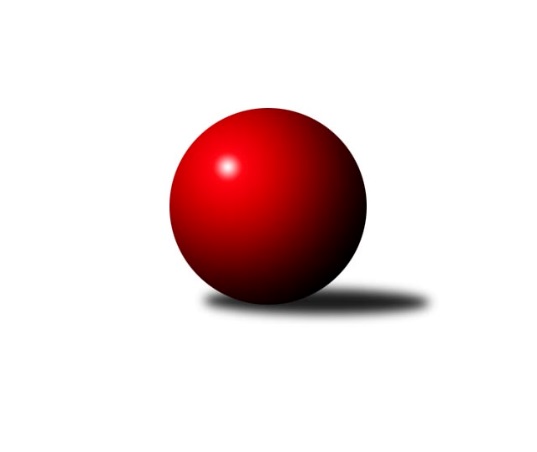 Č.12Ročník 2009/2010	10.12.2009Nejlepšího výkonu v tomto kole: 2515 dosáhlo družstvo: TJ Unie Hlubina EOkresní přebor Ostrava  2009/2010Výsledky 12. kolaSouhrnný přehled výsledků:TJ Sokol Michálkovice ˝B˝	- TJ Unie Hlubina C	10:6	2124:2310		7.12.TJ Unie Hlubina E	- TJ Sokol Bohumín˝C˝	11:5	2515:2486		7.12.TJ VOKD Poruba C	- SKK Ostrava˝D˝	12:4	2394:2259		9.12.SKK Ostrava C	- TJ VOKD Poruba˝E˝	10:6	2343:2330		9.12.TJ Sokol Bohumín D	- TJ Unie Hlubina˝D˝	5:11	2267:2277		10.12.TJ Unie Hlubina˝B˝	- TJ Sokol Michálkovice˝C˝	16:0	2501:2368		10.12.Tabulka družstev:	1.	TJ Sokol Michálkovice ˝B˝	11	9	1	1	128 : 48 	 	 2384	19	2.	TJ Unie Hlubina˝B˝	11	8	0	3	102 : 74 	 	 2343	16	3.	SKK Ostrava C	11	6	2	3	105 : 71 	 	 2338	14	4.	TJ Unie Hlubina˝D˝	11	6	2	3	97 : 79 	 	 2260	14	5.	TJ Unie Hlubina C	11	6	0	5	107 : 69 	 	 2358	12	6.	TJ VOKD Poruba C	11	5	2	4	98 : 78 	 	 2360	12	7.	TJ VOKD Poruba˝E˝	10	4	2	4	78 : 82 	 	 2328	10	8.	TJ Sokol Dobroslavice˝B˝	10	5	0	5	74 : 86 	 	 2352	10	9.	TJ Sokol Bohumín˝C˝	11	3	3	5	81 : 95 	 	 2339	9	10.	TJ Unie Hlubina E	12	4	0	8	75 : 117 	 	 2231	8	11.	SKK Ostrava˝D˝	11	3	1	7	70 : 106 	 	 2321	7	12.	TJ Sokol Michálkovice˝C˝	11	3	1	7	66 : 110 	 	 2231	7	13.	TJ Sokol Bohumín D	11	2	0	9	55 : 121 	 	 2250	4Podrobné výsledky kola:	 TJ Sokol Michálkovice ˝B˝	2124	10:6	2310	TJ Unie Hlubina C	Petr Jurášek	 	 197 	 208 		405 	 2:0 	 370 	 	193 	 177		Eva Marková	Jan Mužík	 	 234 	 212 		446 	 2:0 	 394 	 	200 	 194		Jiří Prokop	Zdeněk Zhýbala	 	 205 	 197 		402 	 2:0 	 371 	 	178 	 193		Josef Navalaný	Jan Zych	 	 192 	 211 		403 	 2:0 	 396 	 	187 	 209		Karel Kudela	Ivo Herzán	 	 196 	 197 		393 	 2:0 	 385 	 	202 	 183		Petr Tomaňa	Lukáš Jurášek	 	 75 	 0 		75 	 0:2 	 394 	 	201 	 193		Pavel Marekrozhodčí: Nejlepší výkon utkání: 446 - Jan Mužík	 TJ Unie Hlubina E	2515	11:5	2486	TJ Sokol Bohumín˝C˝	Karel Svoboda	 	 203 	 211 		414 	 0:2 	 428 	 	216 	 212		René Světlík	Josef Kyjovský	 	 214 	 215 		429 	 2:0 	 407 	 	199 	 208		Pavel Plaček	Libor Mendlík	 	 200 	 213 		413 	 2:0 	 399 	 	200 	 199		Dalibor Hamrozy	Jan Petrovič	 	 193 	 218 		411 	 0:2 	 423 	 	215 	 208		Lubomír Richter	Michaela Černá	 	 205 	 216 		421 	 1:1 	 421 	 	204 	 217		Alfréd  Herman	Josef Hájek	 	 207 	 220 		427 	 2:0 	 408 	 	207 	 201		Lucie Holeszovározhodčí: Nejlepší výkon utkání: 429 - Josef Kyjovský	 TJ VOKD Poruba C	2394	12:4	2259	SKK Ostrava˝D˝	Pavel Hrabec	 	 187 	 200 		387 	 2:0 	 363 	 	182 	 181		Vladimír Korta	Richard Šimek	 	 220 	 191 		411 	 0:2 	 436 	 	208 	 228		Jiří Koloděj	Helena Hýžová	 	 167 	 191 		358 	 0:2 	 367 	 	188 	 179		Antonín Pálka	Roman Klímek	 	 210 	 183 		393 	 2:0 	 374 	 	183 	 191		Pavel Kubina	Jaroslav Hrabuška	 	 207 	 205 		412 	 2:0 	 386 	 	215 	 171		Miroslav Koloděj	Libor Žíla	 	 227 	 206 		433 	 2:0 	 333 	 	150 	 183		Jaroslav Šprochrozhodčí: Nejlepší výkon utkání: 436 - Jiří Koloděj	 SKK Ostrava C	2343	10:6	2330	TJ VOKD Poruba˝E˝	Miroslav Futerko	 	 198 	 206 		404 	 2:0 	 389 	 	192 	 197		Petr Číž	Miroslav Heczko	 	 200 	 181 		381 	 0:2 	 416 	 	203 	 213		Ladislav Mrakvia	Tomáš Kubát	 	 182 	 161 		343 	 0:2 	 361 	 	179 	 182		Jakub Hájek	Dominik Bohm	 	 200 	 178 		378 	 0:2 	 400 	 	198 	 202		Zdeněk Hebda	Oldřich Stolařík	 	 206 	 214 		420 	 2:0 	 388 	 	196 	 192		Zdeněk Mžik	Jan Pavlosek	 	 210 	 207 		417 	 2:0 	 376 	 	170 	 206		František Hájekrozhodčí: Nejlepší výkon utkání: 420 - Oldřich Stolařík	 TJ Sokol Bohumín D	2267	5:11	2277	TJ Unie Hlubina˝D˝	Timea Kúdelová	 	 198 	 167 		365 	 0:2 	 403 	 	210 	 193		Hana Vlčková	Jan Stuš	 	 198 	 195 		393 	 1:1 	 393 	 	189 	 204		Radmila Pastvová	Tamara Nguenová	 	 161 	 194 		355 	 0:2 	 360 	 	159 	 201		František Sedláček	Václav Kladiva	 	 220 	 205 		425 	 2:0 	 372 	 	187 	 185		Jiří Preksta	Jiří Vlček	 	 190 	 182 		372 	 2:0 	 365 	 	182 	 183		Božena Olšovská	Štefan Punčev	 	 187 	 170 		357 	 0:2 	 384 	 	183 	 201		Alena Koběrovározhodčí: Nejlepší výkon utkání: 425 - Václav Kladiva	 TJ Unie Hlubina˝B˝	2501	16:0	2368	TJ Sokol Michálkovice˝C˝	Martin Ferenčík	 	 204 	 197 		401 	 2:0 	 396 	 	190 	 206		Karel Procházka	Petr Foniok	 	 222 	 214 		436 	 2:0 	 385 	 	193 	 192		Petr Řepecký	Stanislav Navalaný	 	 207 	 203 		410 	 2:0 	 409 	 	198 	 211		Jaroslav Jurášek	Jiří Štroch	 	 198 	 219 		417 	 2:0 	 362 	 	183 	 179		Jaroslav Karas	Roman Grüner	 	 203 	 221 		424 	 2:0 	 406 	 	208 	 198		Miloslav Palička	Rudolf Riezner	 	 209 	 204 		413 	 2:0 	 410 	 	204 	 206		Josef Paulusrozhodčí: Nejlepší výkon utkání: 436 - Petr FoniokPořadí jednotlivců:	jméno hráče	družstvo	celkem	plné	dorážka	chyby	poměr kuž.	Maximum	1.	Josef Jurášek 	TJ Sokol Michálkovice ˝B˝	421.50	299.0	122.5	6.0	2/3	(425)	2.	Ivo Kovářík 	TJ Sokol Dobroslavice˝B˝	419.40	289.6	129.8	3.2	5/5	(457)	3.	Jiří Prokop 	TJ Unie Hlubina C	418.39	265.4	130.3	3.9	3/3	(453)	4.	Jan Pavlosek 	SKK Ostrava C	417.94	283.6	134.3	6.4	3/4	(439)	5.	Jan Zych 	TJ Sokol Michálkovice ˝B˝	412.50	277.5	135.0	4.7	3/3	(421)	6.	Martin Třečák 	TJ Sokol Dobroslavice˝B˝	412.43	283.8	128.6	4.0	5/5	(428)	7.	Jiří Koloděj 	SKK Ostrava˝D˝	411.96	283.4	128.6	6.1	4/4	(438)	8.	Lumír Kocián 	TJ Sokol Dobroslavice˝B˝	410.60	283.8	126.8	6.8	5/5	(458)	9.	Dominik Bohm 	SKK Ostrava˝D˝	409.94	285.8	124.2	9.2	3/4	(436)	10.	Daniel Dudek 	TJ Sokol Michálkovice ˝B˝	409.22	273.6	135.6	3.5	3/3	(431)	11.	René Světlík 	TJ Sokol Bohumín˝C˝	408.45	281.5	126.9	5.8	4/4	(439)	12.	Miroslav Böhm 	SKK Ostrava˝D˝	407.94	282.4	125.6	5.5	3/4	(431)	13.	Zdeněk Roj 	TJ Sokol Bohumín D	407.11	279.8	127.3	7.1	3/4	(411)	14.	Rudolf Riezner 	TJ Unie Hlubina˝B˝	407.10	278.4	128.7	6.5	6/6	(443)	15.	Lenka Raabová 	TJ Unie Hlubina C	406.65	286.4	120.3	6.9	2/3	(442)	16.	Richard Šimek 	TJ VOKD Poruba C	406.40	282.0	124.4	5.1	5/5	(449)	17.	Petr Jurášek 	TJ Sokol Michálkovice ˝B˝	404.75	275.8	128.9	6.3	3/3	(425)	18.	Dalibor Hamrozy 	TJ Sokol Bohumín˝C˝	404.52	282.1	122.4	6.1	4/4	(432)	19.	Libor Žíla 	TJ VOKD Poruba C	404.04	283.1	120.9	8.3	4/5	(433)	20.	Roman Grüner 	TJ Unie Hlubina˝B˝	403.78	280.5	123.3	7.4	6/6	(434)	21.	Lucie Holeszová 	TJ Sokol Bohumín˝C˝	401.78	283.2	118.6	7.8	3/4	(451)	22.	Radmila Pastvová 	TJ Unie Hlubina˝D˝	401.00	277.2	123.8	6.7	4/4	(452)	23.	Karel Kudela 	TJ Unie Hlubina C	400.29	275.9	124.4	5.4	3/3	(436)	24.	František Deingruber 	SKK Ostrava C	400.00	286.8	113.2	8.3	3/4	(435)	25.	Zdeněk Zhýbala 	TJ Sokol Michálkovice ˝B˝	399.76	282.9	116.9	6.9	3/3	(414)	26.	Stanislav Navalaný 	TJ Unie Hlubina˝B˝	399.42	275.5	123.9	8.9	6/6	(443)	27.	Václav Rábl 	TJ Unie Hlubina C	399.20	275.3	123.9	7.3	3/3	(458)	28.	Petr Číž 	TJ VOKD Poruba˝E˝	398.83	279.1	119.7	8.0	3/3	(426)	29.	Karel Kuchař 	TJ Sokol Dobroslavice˝B˝	398.50	281.3	117.2	7.2	5/5	(422)	30.	Jaroslav Hrabuška 	TJ VOKD Poruba C	398.40	283.1	115.3	9.9	4/5	(422)	31.	Zdeněk Hebda 	TJ VOKD Poruba˝E˝	395.77	278.8	116.9	7.7	3/3	(433)	32.	Pavel Hrabec 	TJ VOKD Poruba C	395.06	282.8	112.3	7.1	4/5	(405)	33.	Pavel Marek 	TJ Unie Hlubina C	394.80	278.7	116.1	6.5	3/3	(442)	34.	Alena Koběrová 	TJ Unie Hlubina˝D˝	393.17	277.7	115.5	7.5	4/4	(431)	35.	Miroslav Futerko 	SKK Ostrava C	392.46	282.3	110.2	7.5	4/4	(417)	36.	Zdeněk Mžik 	TJ VOKD Poruba˝E˝	392.44	279.7	112.7	9.3	3/3	(421)	37.	Jakub Hájek 	TJ VOKD Poruba˝E˝	392.06	273.4	118.7	6.8	3/3	(425)	38.	Jaroslav Jurášek 	TJ Sokol Michálkovice˝C˝	390.75	275.1	115.7	7.8	4/5	(422)	39.	Oldřich Stolařík 	SKK Ostrava C	390.43	274.4	116.1	7.6	4/4	(421)	40.	Petr Tomaňa 	TJ Unie Hlubina C	390.23	282.9	107.3	9.0	3/3	(437)	41.	Josef Schwarz 	TJ Sokol Dobroslavice˝B˝	390.00	275.5	114.5	9.3	4/5	(409)	42.	Ladislav Mrakvia 	TJ VOKD Poruba˝E˝	389.33	281.5	107.8	8.3	3/3	(416)	43.	Ivo Herzán 	TJ Sokol Michálkovice ˝B˝	388.75	269.9	118.9	7.9	3/3	(415)	44.	Eva Marková 	TJ Unie Hlubina C	388.11	270.9	117.2	9.1	3/3	(433)	45.	Helena Martinčáková 	TJ VOKD Poruba C	387.53	275.8	111.7	8.4	5/5	(428)	46.	Michal Blinka 	SKK Ostrava C	386.95	271.6	115.4	7.5	4/4	(422)	47.	Josef Navalaný 	TJ Unie Hlubina C	386.58	277.2	109.4	10.8	2/3	(426)	48.	Petr Foniok 	TJ Unie Hlubina˝B˝	385.97	272.2	113.7	8.4	5/6	(436)	49.	Hana Záškolná 	TJ Sokol Bohumín D	385.88	272.8	113.1	10.0	4/4	(424)	50.	Pavel Plaček 	TJ Sokol Bohumín˝C˝	385.20	275.1	110.1	9.2	4/4	(416)	51.	Oldřich Bidrman 	TJ Sokol Michálkovice ˝B˝	384.61	274.8	109.8	9.2	3/3	(432)	52.	Miroslav Koloděj 	SKK Ostrava˝D˝	384.58	277.3	107.3	9.5	4/4	(427)	53.	Miloslav Palička 	TJ Sokol Michálkovice˝C˝	384.55	272.1	112.5	10.0	5/5	(426)	54.	Radovan Vlček 	TJ Sokol Bohumín˝C˝	383.13	275.8	107.4	9.8	4/4	(431)	55.	Alfréd  Herman 	TJ Sokol Bohumín˝C˝	382.96	274.7	108.3	8.5	4/4	(423)	56.	Josef Kyjovský 	TJ Unie Hlubina E	382.83	271.1	111.8	8.2	4/5	(435)	57.	Karel Svoboda 	TJ Unie Hlubina E	381.94	274.5	107.5	10.4	5/5	(462)	58.	Michaela Černá 	TJ Unie Hlubina E	380.80	264.3	116.5	9.4	5/5	(430)	59.	Lubomír Richter 	TJ Sokol Bohumín˝C˝	379.58	276.1	103.5	14.1	4/4	(434)	60.	Pavel Rozkoš 	TJ Sokol Bohumín D	379.06	267.8	111.3	10.3	3/4	(407)	61.	Josef Hájek 	TJ Unie Hlubina E	378.80	266.8	112.0	8.7	5/5	(437)	62.	Anna Mistriková 	TJ VOKD Poruba˝E˝	378.73	266.1	112.7	8.6	3/3	(394)	63.	Vladimír Korta 	SKK Ostrava˝D˝	377.44	271.5	105.9	10.0	4/4	(432)	64.	Václav Kladiva 	TJ Sokol Bohumín D	376.47	269.0	107.5	11.6	3/4	(425)	65.	Josef Paulus 	TJ Sokol Michálkovice˝C˝	375.40	269.8	105.7	11.9	5/5	(410)	66.	Martin Ferenčík 	TJ Unie Hlubina˝B˝	375.35	265.2	110.2	9.4	5/6	(401)	67.	Hana Vlčková 	TJ Unie Hlubina˝D˝	375.29	268.5	106.8	10.2	4/4	(425)	68.	Helena Hýžová 	TJ VOKD Poruba C	374.73	268.5	106.3	8.5	5/5	(413)	69.	Josef Vávra 	TJ Sokol Dobroslavice˝B˝	374.25	239.5	94.3	11.5	4/5	(422)	70.	Anna Kaňová 	TJ Unie Hlubina˝D˝	373.80	263.4	110.4	10.7	3/4	(430)	71.	Štefan Punčev 	TJ Sokol Bohumín D	373.75	264.0	109.8	9.8	4/4	(416)	72.	Jaroslav Šproch 	SKK Ostrava˝D˝	372.67	268.8	103.8	12.4	4/4	(417)	73.	Jiří Preksta 	TJ Unie Hlubina˝D˝	372.31	270.7	101.6	12.6	4/4	(431)	74.	Jiří Štroch 	TJ Unie Hlubina˝B˝	369.96	269.3	100.7	9.6	4/6	(429)	75.	Pavel Kubina 	SKK Ostrava˝D˝	369.67	265.6	104.1	10.6	3/4	(382)	76.	Andrea Rojová 	TJ Sokol Bohumín D	369.58	265.8	103.8	10.9	3/4	(388)	77.	Lukáš Modlitba 	TJ Sokol Bohumín D	369.37	266.2	103.1	12.1	3/4	(410)	78.	Jaroslav Karas 	TJ Sokol Michálkovice˝C˝	369.33	263.1	106.2	10.0	4/5	(393)	79.	Pavel Babiš 	TJ Sokol Dobroslavice˝B˝	369.00	266.0	103.0	10.1	5/5	(403)	80.	František Hájek 	TJ VOKD Poruba˝E˝	369.00	266.0	103.0	13.2	3/3	(387)	81.	Koloman Bagi 	TJ Unie Hlubina˝D˝	365.80	268.0	97.8	13.3	3/4	(436)	82.	František Sedláček 	TJ Unie Hlubina˝D˝	365.78	274.7	91.1	15.6	3/4	(430)	83.	Božena Olšovská 	TJ Unie Hlubina˝D˝	363.92	263.9	100.0	11.6	3/4	(421)	84.	Antonín Pálka 	SKK Ostrava˝D˝	363.42	265.8	97.7	11.9	3/4	(376)	85.	Rostislav Hrbáč 	SKK Ostrava C	363.25	267.0	96.3	11.9	4/4	(387)	86.	Jan Petrovič 	TJ Unie Hlubina E	362.87	259.1	103.7	12.7	5/5	(416)	87.	Jiří Vlček 	TJ Sokol Bohumín D	354.33	258.3	96.0	13.9	3/4	(376)	88.	Markéta Kohutková 	TJ Sokol Bohumín D	352.50	256.9	95.6	11.1	3/4	(419)	89.	Emilie Deigruberová 	TJ VOKD Poruba˝E˝	343.00	254.5	88.5	14.0	2/3	(360)	90.	Radek Říman 	TJ Sokol Michálkovice˝C˝	333.75	239.8	94.0	13.8	4/5	(393)	91.	Lukáš Jurášek 	TJ Sokol Michálkovice ˝B˝	285.25	208.3	77.0	9.0	2/3	(370)		Dan  Šodek 	SKK Ostrava C	421.00	289.5	131.5	5.0	1/4	(426)		Jan Mužík 	TJ Sokol Michálkovice ˝B˝	415.50	287.0	128.5	7.5	1/3	(446)		Miroslav Bohm 	SKK Ostrava˝D˝	414.00	283.0	131.0	3.0	1/4	(414)		Zdeněk Paulus 	TJ Sokol Michálkovice˝C˝	414.00	290.0	124.0	5.0	1/5	(414)		Lubomír Jančár 	TJ Unie Hlubina˝B˝	409.00	279.5	129.5	7.5	2/6	(428)		Vladimír Trojek 	TJ VOKD Poruba˝E˝	406.00	284.0	122.0	8.0	1/3	(406)		Karel Ridl 	TJ Sokol Dobroslavice˝B˝	404.67	275.5	129.2	7.0	3/5	(439)		Roman Klímek 	TJ VOKD Poruba C	403.92	280.1	123.8	8.1	2/5	(433)		Antonín Chalcár 	TJ VOKD Poruba C	394.60	284.3	110.3	9.5	2/5	(417)		Lukáš Korta 	SKK Ostrava˝D˝	394.00	273.0	121.0	8.0	1/4	(394)		Oldřich Neuverth 	TJ Unie Hlubina E	384.60	271.4	113.2	9.8	1/5	(415)		Jiří Břeska 	TJ Unie Hlubina˝B˝	384.50	265.0	119.5	6.0	3/6	(447)		René Gazdík 	TJ Unie Hlubina˝B˝	382.00	267.0	115.0	6.0	1/6	(382)		Miroslav Heczko 	SKK Ostrava C	381.00	268.0	113.0	11.0	1/4	(381)		Josef Lariš 	TJ Unie Hlubina E	378.44	254.3	124.1	5.2	3/5	(420)		Jan Švihálek 	TJ Sokol Michálkovice˝C˝	378.25	273.5	104.8	12.3	3/5	(400)		Jiří Nováček 	TJ Sokol Bohumín˝C˝	376.00	266.5	109.5	9.0	2/4	(398)		Libor Mendlík 	TJ Unie Hlubina E	373.33	264.8	108.5	11.4	3/5	(425)		Vladimír Malovaný 	SKK Ostrava C	369.17	275.2	94.0	11.7	2/4	(411)		Roman Holnša 	TJ Sokol Michálkovice˝C˝	366.67	257.7	109.0	8.0	1/5	(374)		Radek Hrabuška 	TJ VOKD Poruba C	364.33	258.5	105.8	11.3	3/5	(418)		Karel Procházka 	TJ Sokol Michálkovice˝C˝	364.17	264.3	99.8	11.0	3/5	(396)		Timea Kúdelová 	TJ Sokol Bohumín˝C˝	358.50	265.0	93.5	16.5	2/4	(375)		Petr Řepecký 	TJ Sokol Michálkovice˝C˝	354.57	262.2	92.3	14.1	3/5	(385)		Jan Stuš 	TJ Sokol Bohumín D	353.13	254.3	98.9	14.3	2/4	(401)		Veronika Štěrbová 	TJ Unie Hlubina E	352.39	257.2	95.2	14.4	3/5	(394)		Anna Dufková 	TJ Sokol Dobroslavice˝B˝	350.00	253.8	96.2	11.5	3/5	(364)		Tereza Kovalová 	TJ Sokol Michálkovice˝C˝	344.75	256.0	88.8	17.5	2/5	(365)		Tomáš Kubát 	SKK Ostrava C	343.00	268.0	75.0	18.0	1/4	(343)		Roman Vitásek 	TJ Sokol Dobroslavice˝B˝	339.00	271.0	68.0	15.0	1/5	(339)		Tamara Nguenová 	TJ Sokol Bohumín˝C˝	333.50	250.5	83.0	21.0	1/4	(355)		Josef Pavlosek 	SKK Ostrava C	316.00	238.0	78.0	17.0	1/4	(316)Sportovně technické informace:Starty náhradníků:registrační číslo	jméno a příjmení 	datum startu 	družstvo	číslo startu
Hráči dopsaní na soupisku:registrační číslo	jméno a příjmení 	datum startu 	družstvo	Program dalšího kola:13. kolo14.12.2009	po	16:00	TJ Sokol Michálkovice˝C˝ - TJ VOKD Poruba C	15.12.2009	út	16:00	TJ Unie Hlubina˝D˝ - TJ Sokol Dobroslavice˝B˝	16.12.2009	st	16:00	TJ VOKD Poruba˝E˝ - TJ Sokol Michálkovice ˝B˝	16.12.2009	st	16:00	SKK Ostrava˝D˝ - TJ Sokol Bohumín D	17.12.2009	čt	16:00	TJ Sokol Bohumín˝C˝ - SKK Ostrava C	17.12.2009	čt	16:00	TJ Unie Hlubina C - TJ Unie Hlubina˝B˝	Nejlepší šestka kola - absolutněNejlepší šestka kola - absolutněNejlepší šestka kola - absolutněNejlepší šestka kola - absolutněNejlepší šestka kola - dle průměru kuželenNejlepší šestka kola - dle průměru kuželenNejlepší šestka kola - dle průměru kuželenNejlepší šestka kola - dle průměru kuželenNejlepší šestka kola - dle průměru kuželenPočetJménoNázev týmuVýkonPočetJménoNázev týmuPrůměr (%)Výkon1xJan MužíkMichálkov.B4461xJan MužíkMichálkov.B119.144463xJiří KolodějOstrava D4363xJiří KolodějOstrava D112.94361xPetr FoniokHlubina B4364xLibor ŽílaVOKD C112.124333xLibor ŽílaVOKD C4331xVáclav KladivaBohumín D109.814252xJosef KyjovskýHlubina E4291xOldřich StolaříkSKK C108.254203xRené SvětlíkBohumín C4284xPetr JurášekMichálkov.B108.19405